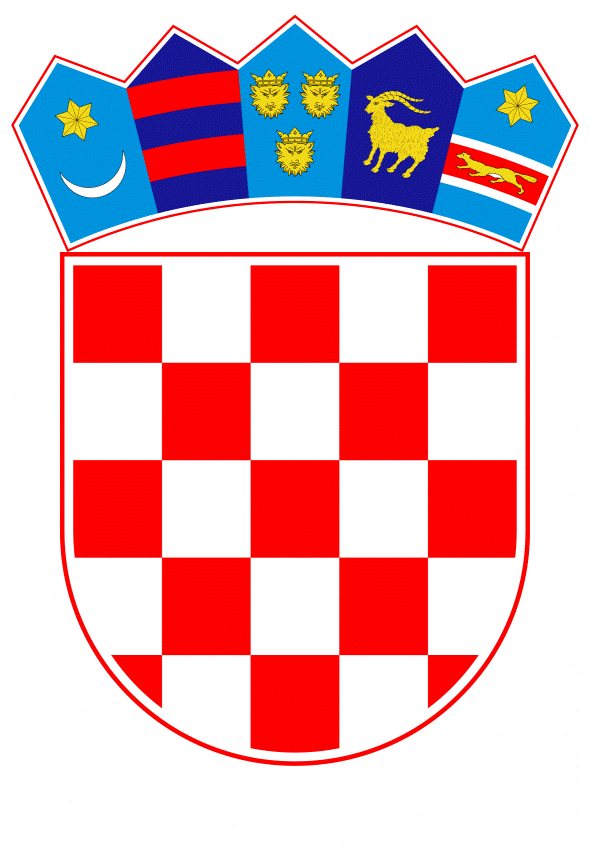 VLADA REPUBLIKE HRVATSKEZagreb, 3. listopada 2019.PrijedlogNa temelju članka 38. stavka 1. točke 3. i stavka 2. Zakona o koncesijama (Narodne novine, broj 69/17), Vlada Republike Hrvatske je na sjednici održanoj ___________ 2019. godine donijela O D L U K U o poništenju postupka davanja koncesije na pomorskom dobru u svrhu izgradnje i gospodarskog korištenja luke posebne namjene - brodogradilišta na dijelu k.o. Solin, predio Brodoremontno brodogradilište VranjicI.Poništava se postupak davanja koncesije na pomorskom dobru u svrhu izgradnje i gospodarskog korištenja luke posebne namjene – brodogradilišta na dijelu k.o. Solin, predio Brodoremontno brodogradilište Vranjic, budući da nakon odbijanja ponuda u postupku davanja koncesije nije preostala nijedna uredna ponuda.II.Protiv ove Odluke žalba nije dopuštena, ali se može pokrenuti upravni spor podnošenjem tužbe Upravnom sudu u Splitu, u roku 30 dana od dana objave ove Odluke u Elektroničkom oglasniku javne nabave Republike Hrvatske.III.Zadužuje se Ministarstvo mora, prometa i infrastrukture da u ime Vlade Republike Hrvatske dostavi ovu Odluku svakom ponuditelju zajedno sa preslikom Zapisnika sa otvaranja ponuda pristiglih temeljem javnog prikupljanja ponuda za dodjelu koncesije na pomorskom dobru u svrhu izgradnje i gospodarskog korištenja luke posebne namjene - brodogradilišta na dijelu k.o. Solin, predio Brodoremontno brodogradilište Vranjic te Nalaza i mišljenja Stručnog tijela za ocjenu ponuda za koncesije na pomorskom dobru.IV.Ova Odluka stupa na snagu danom donošenja, a objavit će se u Elektroničkom oglasniku javne nabave Republike Hrvatske.Klasa: Urbroj: Zagreb, 									PREDSJEDNIK
mr.sc. Andrej PlenkovićOBRAZLOŽENJENa temelju članka 80. stavka 4. točke 2. Zakona o pomorskom dobru i morskim lukama (Narodne novine, br. 158/03, 100/04, 141/06, 38/09, 123/11 – Odluka Ustavnog suda Republike Hrvatske i 56/16), a u vezi sa člankom 31. stavcima 1. i 2. Zakona o koncesijama (Narodne novine, broj: 69/17), objavljeno je javno prikupljanje ponuda za dodjelu koncesije na pomorskom dobru u svrhu izgradnje i gospodarskog korištenja luke posebne namjene – brodogradilišta na dijelu k.o. Solin, predio Brodoremontno brodogradilište Vranjic.Obavijest o namjeri davanja koncesije na pomorskom dobru u svrhu izgradnje i gospodarskog korištenja luke posebne namjene – brodogradilišta na dijelu k.o. Solin, predio Brodoremontno brodogradilište Vranjic objavljena je u Elektroničkom oglasniku javne nabave, broj objave: 2019/S 01K-0009559, od 15. ožujka 2019. godine.Javno otvaranje pristiglih ponuda održano je dana 19. travnja 2019. godine, s početkom u 14:00 sati u prostorijama Ministarstva mora, prometa i infrastrukture, te je na istom Povjerenstvo za otvaranje ponuda otvorilo 6 (šest) pristiglih ponuda i sastavilo Zapisnik o javnom otvaranju ponuda.Dana 20. svibnja 2019. godine u 11:00 sati u prostorijama Ministarstva mora, prometa i infrastrukture, Stručno tijelo za ocjenu ponuda za koncesije na pomorskom dobru, osnovano i imenovano Odlukom Vlade Republike Hrvatske („Narodne novine“, broj: 44/16), nakon uvida i analize cjelokupne dokumentacije svih pristiglih ponuda ponuditelja, konstatiralo je kako niti jedna ponuda nije dostavljena u skladu sa Obavijesti Vlade Republike Hrvatske o namjeri davanja koncesije na predmetnom pomorskom dobru i dokumentacijom za nadmetanje objavljenoj u Elektroničkom oglasniku javne nabave.Kako nakon odbijanja ponuda u postupku davanja koncesije nije preostala nijedna uredna ponuda, Ministarstvo mora, prometa i infrastrukture je sukladno članku 38. stavku 1. točki 3. i stavku 2. Zakona o koncesijama, izradilo Prijedlog odluke o poništenju postupka davanja koncesije na pomorskom dobru u svrhu izgradnje i gospodarskog korištenja luke posebne namjene – brodogradilišta na dijelu k.o. Solin, predio Brodoremontno brodogradilište Vranjic.Predlagatelj:Ministarstvo mora, prometa i infrastrukturePredmet:Prijedlog odluke o poništenju postupka davanja koncesije na pomorskom dobru u svrhu izgradnje i gospodarskog korištenja luke posebne namjene - brodogradilišta na dijelu k.o. Solin, predio Brodoremontno brodogradilište Vranjic